Name: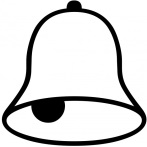 Ms. HaWHaG Hour: 1 2 3 4 6                                                              /22Date: 12-17-19								     Spanish Armada ReadingDirections: answer the questions below after reading the short article.Who “owned” the Spanish Armada? (2) __________________________ (country)What pushed Philip II into planning a conquest against England? Exlain. (6)Who was the Queen of England? (2)On May 19, 1588, the Armada set out from ________________ on a mission to secure control of the English ___________________ and transport a Spanish army to the ___________ isle from Flanders. (6)The English navy bombarded the _______ mile long line of Spanish ships. (2) Explain how the Spanish LOST! (4) 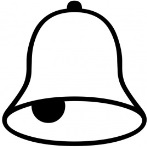 Ms. HaWHaG Hour: 1 2 3 4 6Date: 12-17-19					/22			     Spanish Armada ReadingDirections: answer the questions below after reading the short article.Who “owned” the Spanish Armada? (2) __________________________ (country)What pushed Philip II into planning a conquest against England? Exlain. (6)Who was the Queen of England? (2)On May 19, 1588, the Armada set out from ________________ on a mission to secure control of the English ___________________ and transport a Spanish army to the ___________ isle from Flanders. (6)The English navy bombarded the _______ mile long line of Spanish ships. (2) Explain how the Spanish LOST! (4) 